BS4 residual field depending dump conductivityB. BalhanAssumptionsMagnet Gap 87 mm, Gap inside ceramic tube 65 mm34 A/mm2 coil section ( 10/86 mm)B0 @ Inom = 0.4217 TSwitch off ramp of  5 msLocated at 23.5mm from 0 (magnet center)Yoke material used in simulations: VM111Single  Graphite dump block; conductivity 1.0E+04, 1.0E+05, 1.0E+06 Siemens/m, Geometry used in Vector Fields Opera 2D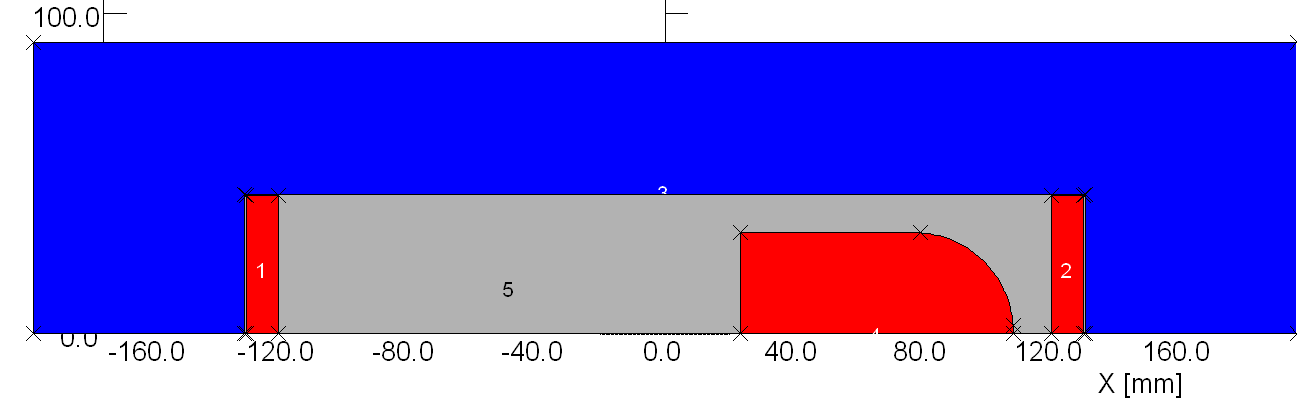 Dump inside ceramic vacuum chamber. Simplified magnet geometry. Time steps simulatedAssumed 5 ms ramp down, starting at 100 µs.4 time steps simulated (red dots in graph)Beginning of rampsHalfway through the rampEnd of ramp1 ms after ramps stop